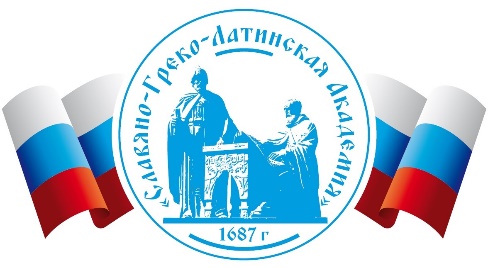 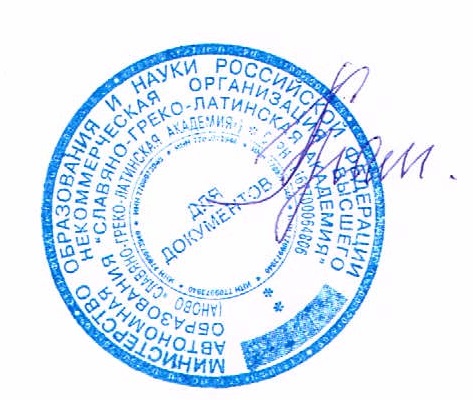 УТВЕРЖДАЮ                     Ректор СГЛА                                                              Храмешин С. Н.                                                              Приказ № 12 от 31.08.2023 г.                                  Рабочая программа дисциплиныБ1.Б.01 Иностранный язык Направление подготовки 48.03.01 «Теология»Профиль «Социально-практическая деятельность» Квалификация выпускника – бакалавр Форма обучения – очнаяЦели и задачи дисциплины:Основной целью курса является повышение исходного уровня владения иностранным языком, достигнутого на предыдущей ступени образования, и овладение студентами необходимым и достаточным уровнем коммуникативной компетенции для решения социально-коммуникативных задач в различных областях бытовой, культурной, профессиональной и научной деятельности при общении с зарубежными партнерами, а также для дальнейшего самообразования.Задачи курса:повышение уровня учебной автономии, способности к самообразованию;развитие когнитивных и исследовательских умений;развитие информационной культуры;расширение кругозора и повышение общей культуры студентов;воспитание толерантности и уважения к духовным ценностям разных стран и народов.Место дисциплины в структуре ООП:Владение иностранным языком является обязательным компонентом профессиональной подготовки современного бакалавра любого профиля. Иностранный язык относится к дисциплинам гуманитарного, социального и экономического цикла, является дисциплиной базовой части Б1.Б.2 подготовки бакалавров по направлению48.03.01 «Теология» и изучается на 1 и 2 курсах. Изучение данной дисциплины базируется на предмете школьного курса «Иностранный язык», знание которого необходимо для повышения уровня владения иностранным языком, уровня лингвистической и коммуникативной компетенций. Полученные знания, умения и навыки создают основу для практического использования иностранного языка в будущей профессиональной деятельности и в процессе межкультурной коммуникации.Требования к результатам освоения дисциплины:В процессе освоения курса студентам предоставляется возможность освоить следующие компетенции.Выпускник должен обладать следующими общекультурными компетенциями(ОК):способность к коммуникации в устной и письменной формах на русском и иностранном языках для решения задач межличностного и межкультурного взаимодействия (ОК-5).Выпускник должен обладать следующими общепрофессиональными компетенциями (ОПК):способностью решать стандартные задачи профессиональной деятельности теолога на основе информационной и библиографической культуры с применением информационно- коммуникационных технологий и с учетом основных требований информационной безопасности (ОПК-1).В результате изучения дисциплины студент должен:Знать: основы фонетики английского языка, базовую грамматику английского языка, 2500-3000 английских слов.Уметь: правильно произносить отдельные слова и предложения, уметь сделать адекватный перевод текста по специальности, уметь прочитать или просмотреть текст и изложить его содержание на родном и иностранном языках, понимать основные идеи четких сообщений, сделанных на литературном языке на разные темы, типично возникающие на работе, учебе, досуге и т.д., общаться в большинстве ситуаций, которые могут возникнуть во время пребывания в стране изучаемого языка, составить связноесообщение на известные или особо интересные темы, описать впечатления, события, надежды, стремления, изложить и обосновать свое мнение и планы на будущее.Владеть: системой лингвистических и культурных понятий, свойственных английскому языку, а также практически владеть английским языком на уровне В1-В2 по Общеевропейской шкале уровней владения иностранными языками.Объем дисциплины и виды учебной работы (форма обучения – заочная)Содержание дисциплиныСодержание разделов и тем дисциплиныМинимодуль 1. University and Students’ life Unit 1.Выработка произносительных навыков. Специфика артикуляции звуков, интонации, акцентуации и ритма нейтральной речи в английском языке.Пополнение лексического запаса слов (600 лексических единиц)Выработка грамматических навыков, обеспечивающих коммуникацию общего характера без искажения смысла при устном и письменном общении (Спряжение глагола to be в настоящем и прошедшем времени, личные и относительные местоимения, числительные, артикли).Культура и традиции стран изучаемого языка (Halloween, Bank holidays, Universities). Правила речевого этикета.Совершенствование умений и навыков диалогической и монологической речи с использованием наиболее употребительных и относительно простых лексико-грамматических средств в основных коммуникативных ситуациях неофициального и официального общения по темам «Я и моя семья, дом, жилищные условия» Совершенствование навыков и умений аудирования. Понимание диалогической и монологической речи по изучаемым темам «Высшее образование в России и за рубежом. Студенческая жизнь».Совершенствование навыков и умений чтения вслух и про себя на базе несложных прагматических текстов.Совершенствование навыков и умений письма. Написание частных писем по изучаемым темам.Unit 2.Основные особенности полного стиля произношения, характерные для сферы профессиональной коммуникации.Пополнение лексического запаса слов (500 лексических единиц)Выработка грамматические навыков, обеспечивающих коммуникацию общего характера без искажения смысла при устном и письменном общении (степени сравнения прилагательных, система английского глагола, имя существительное, число и падеж имен существительных)Культура и традиции стран изучаемого языка (Семья, семейные традиции, уклад жизни, досуг и развлечения)Совершенствование умений и навыков диалогической и монологической речи с использованием наиболее употребительных и относительно простых лексико- грамматических средств в основных коммуникативных ситуациях неофициального и официального общения по теме «Еда. Покупки.»Совершенствование навыков и умений аудирования. Понимание диалогической и монологической речи по изучаемым темам «Учеба и социальная жизнь».Совершенствование навыков и умений чтения вслух и про себя на базе несложных прагматических текстов.Совершенствование навыков и умений письма. Написание частных писем по изучаемым темам.Unit 3.Чтение транскрипции. Правила чтения.Пополнение лексического запаса слов (500 лексических единиц)Выработка грамматических навыков, обеспечивающих коммуникацию общего характера без искажения смысла при устном и письменном общении (Система английского глагола) Культура и традиции стран изучаемого языка (Студенческая жизнь в России и за рубежом, студенческие международные контакт: научные, профессиональные, культурные) Совершенствование умений и навыков диалогической и монологической речи с использованием наиболее употребительных и относительно простых лексико- грамматических средств в основных коммуникативных ситуациях неофициального и официального общения по теме «Студенческая жизнь»Совершенствование навыков и умений аудирования. Понимание диалогической и монологической речи по изучаемым темам «Учеба и социальная жизнь».Совершенствование навыков и умений чтения вслух и про себя на базе несложных прагматических текстов.Совершенствование навыков и умений письма. Написание сообщений.Unit 4.Понятие дифференциации лексики по сферам применения (бытовая, общенаучная) Пополнение лексического запаса слов (500 лексических единиц)Выработка грамматических навыков, обеспечивающих коммуникацию общего характера без искажения смысла при устном и письменном общении (Система английского глагола. Страдательный залог).Культура и традиции стран изучаемого языка (Язык как средство межкультурного общения. Образ жизни современного молодого человека в России и за рубежом.) Совершенствование умений и навыков диалогической и монологической речи с использованием наиболее употребительных и относительно простых лексико- грамматических средств в основных коммуникативных ситуациях неофициального и официального общения по теме «Образ жизни».Совершенствование навыков и умений аудирования. Понимание диалогической и монологической речи по изучаемым темам «Образ жизни».Совершенствование навыков и умений чтения вслух и про себя на базе несложных прагматических текстов.Совершенствование навыков и умений письма. Написание делового письма.Минимодуль II. Religious Studies Unit 5.Понятие о свободных и устойчивых словосочетаниях, фразеологических единицах.. Пополнение лексического запаса слов (450 лексических единиц)Выработка грамматических навыков, обеспечивающих коммуникацию общего характера без искажения смысла при устном и письменном общении (Система английского глагола. Страдательный залог. Неличные формы глагола.).Культура и традиции стран изучаемого языка. Правила речевого этикета. (Общее и различное в национальных культурах.)Совершенствование умений и навыков диалогической и монологической речи с использованием наиболее употребительных и относительно простых лексико- грамматических средств в основных коммуникативных ситуациях неофициального и официального общения по теме «Культура», «Биография», «Известный ученый».Совершенствование навыков и умений аудирования. Понимание диалогической и монологической речи по изучаемым темам «Культура», «Известный ученый»,«Достижения в науке».Совершенствование навыков и умений чтения вслух и про себя на базе текстов по специальности.Совершенствование навыков и умений письма. Написание аннотации.Unit 6.Понятие об основных способах словообразования.Пополнение лексического запаса слов (450 лексических единиц)Выработка грамматических навыков, обеспечивающих коммуникацию общего характера без искажения смысла при устном и письменном общении (Причастие 1, причастие 2, причастные обороты.).Культура и традиции стран изучаемого языка (Мировые достижения в науке и культуре.) Совершенствование умений и навыков диалогической и монологической речи с использованием наиболее употребительных и относительно простых лексико- грамматических средств в основных коммуникативных ситуациях неофициального и официального общения по темам «Мировые достижения в науке и культуре», «Разделы науки».Совершенствование навыков и умений аудирования. Понимание диалогической и монологической речи по изучаемым темам «Достижения в науке и культуре», «Разделы науки».Совершенствование навыков и умений чтения вслух и про себя на базе текстов по специальности.Совершенствование навыков и умений письма. Написание реферата.Unit 7.Понятие дифференциации лексики по сферам применения (общенаучная, терминологическая)Пополнение лексического запаса слов (450 лексических единиц)Выработка грамматических навыков, обеспечивающих коммуникацию общего характера без искажения смысла при устном и письменном общении (Герундий.Инфинитив.Основные функции инфинитива).Культура и традиции стран изучаемого языка (Мир природы. «Охрана окружающей среды»)Совершенствование умений и навыков диалогической и монологической речи с использованием наиболее употребительных и относительно простых лексико- грамматических средств в основных коммуникативных ситуациях неофициального и официального общения по темам «Мир природы», «Охрана окружающей среды».Совершенствование навыков и умений аудирования. Понимание диалогической и монологической речи по изучаемым темам «Мир природы», «Охрана окружающей среды». Совершенствование навыков и умений чтения вслух и про себя на базе текстов по специальности.Совершенствование навыков и умений письма. Написание доклада.Unit 8.Понятие дифференциации лексики по сферам применения (официальная, профессиональный слэнг).Понятие об обиходно-литературном, официально-деловом, научном стилях, стиле художественной литературы. Основные особенности научного стиля.Пополнение лексического запаса слов (450 лексических единиц)Выработка грамматических навыков, обеспечивающих коммуникацию общего характера без искажения смысла при устном и письменном общении (Инфинитив и инфинитивные обороты).Культура и традиции стран изучаемого языка («Национальные парки и заповедники».«Деятельность ЮНЕСКО по сохранению культурного многообразия мира».) Совершенствование умений и навыков диалогической и монологической речи с использованием наиболее употребительных и относительно простых лексико- грамматических средств в основных коммуникативных ситуациях неофициального и официального общения по темам («Национальные парки и заповедники». «Деятельность ЮНЕСКО по сохранению культурного многообразия мира».Совершенствование навыков и умений аудирования. Понимание диалогической и монологической речи по изучаемым темам («Национальные парки и заповедники».«Деятельность ЮНЕСКО по сохранению культурного многообразия мира»». Совершенствование навыков и умений чтения вслух и про себя на базе текстов по специальности.Совершенствование навыков и умений письма. Написание тезисов.5.2 Разделы дисциплины и междисциплинарные связи с обеспечиваемыми (последующими) дисциплинами	Не предусмотрены5.3. Разделы и темы дисциплин и виды занятийПеречень семинарских, практических занятий и лабораторныхПримерная тематика курсовых работ (проектов) –Не предусмотрены учебным планомУчебно-методическое и информационное обеспечение дисциплины: а) основная литератураКарпова, Татьяна Анатольевна. Английский язык [Электронный ресурс] : учеб. пособие для бакалавров, обучающихся по неязыковым направлениям / Т. А. Карпова. - 5-е изд.,перераб. и доп. - ЭВК. - М. : КноРус, 2016. - Режим доступа: ЭЧЗ "Библиотех". - Неогранич. доступ. - ISBN 978-5-406-02357-0.Английский язык для начинающих [Электронный ресурс] : учеб. для студ. / И. П. Крылова и др. - 2-е изд., испр. - ЭВК. - М. : Университет, 2010. - 281 с. - Режим доступа: ЭЧЗ "Библиотех". - Неогранич. доступ. - ISBN 978-5-98227-723-7.б) дополнительная литератураТестирование в системе обучения иностранным языкам (английский язык) [Электронный ресурс]: практикум/ Е. В. Белькова [и др.]; Иркутский гос. ун-т, Науч. б-ка. – Электрон. текстовые дан.. – Иркутск: ИГУ, 2010. – 1 эл. опт. диск (CD-ROM). – (Труды ученых ИГУ).Бонди Е.А. Английский язык для студентов-историков : учебник / Е. А. Бонди. - 2-е изд., испр. и доп. - М. : Астрель : АСТ, 2007. - 398 с. ; 21 см. - ISBN 5-17-006254-0. - ISBN 5- 271-01859-8. - ISBN 978-985-16-0387-5. (2 экз.).Московский государственный университет им. М. В. Ломоносова. Факультет иностранных языков и регионоведения. Кафедра теории преподавания иностранных языков.Сборник научных и научно-методических трудов [Электронный ресурс] / МГУ. - ЭВК.-М.:Университет.кн.. - Режим доступа: Электронный читальный зал "Библиотех". Вып. 6. - 2009. - 311 с. - ISBN 978-5-91304-100-5.Федорова Н.П. Перевод с английского языка . Advanced english for translation : повышенный уровень: Учеб. пособие для студ.: В 2 ч. / Н. П. Федорова, А. И. Варшавская ; С.-Петерб. гос. ун-т, фил. фак. - 2-е изд., стер. - М. : Академия, 2005 - . - (Высшее профессиональное образование: Иностранные языки). - ISBN 5-7695-2442-1.Ч.2. - 2005. - 100 с. ; 20 см. - ISBN 5-7695-2441-3. - ISBN 5-8465-0374-8. (59 экз.).Viney Peter. In English. Pre-Intermediate. Student's Book [Text] / P. Viney, K. Viney. - Oxford : Oxford University Press, 2005. - 239 p. : il. - ISBN 978-0-19-434062-5. (2 экз.).в) программное обеспечениеMicrosoft Word 2010Microsoft Excel 2010Microsoft PowerPoint 2010г) базы данных, информационно-справочные и поисковые системыhttp://www.bbc.co.uk/worldservice/learningenglish/http://www.voanews.com/learningenglish/home/http://www.britishcouncil.org/professionals-podcast-english-listening-downloads- archive.htmhttp://learnenglish.britishcouncil.org/en/http://learnenglish.britishcouncil.org/en/elementary-podcastshttp://learnenglish.britishcouncil.org/en/grammar-exerciseshttp://learnenglish.britishcouncil.org/en/vocabulary-gameshttp://www.abc.net.au/news/audio/http://9rank.com/esl-galaxy.comhttp://blogs.pennmanor.net/esl/resource-connection-for-teachers/http://www.uen.org/k12educator/ell/http://heatkeys.com/esl-galaxy.comhttp://www.sciencemag.org/site/multimedia/podcast/index.xhtml?etochttp://e.mail.ru/cgi- bin/msglist?back=1#readmsg?id=13330669850000000206&folder=0http://www.linguahouse.com/worksheet.phphttp://www.englishblog.com/2008/09/inside-out-e-lessons.htmlhttp://www.penguinreaders.com/members/pr/teachers/download-area.htmlhttp://www.eslmonkeys.com/student/esl_learning.phphttp://www.esl-lounge.com/premium/free-samples.phphttp://www.usingenglish.com/teachers/lesson-plans/Материально-техническое обеспечение дисциплины:аудитория,	оснащенная	презентационной	техникой	(проектор,	экран, компьютер/ноутбук, магнитофон, DVD-плейер, видеоплейер, телевизор);рабочие места студентов; рабочее место преподавателя;комплект электронных презентаций;таблицы и схемы по основным разделам грамматики; семантические карты для категоризации лексики;бланки тестов по измерению уровня владения английским языком;информационные буклеты на иностранном языке по соответствующим темам программы; рекламные буклеты на иностранном языке;карты городов и стран изучаемого языка.рабочие места студентов, оснащенные компьютерами с доступом в Интернет, предназначенные для работы в электронной образовательной среде;основная и дополнительная литература имеются в университетской библиотеке.Образовательные технологии:Преподавание дисциплины ведется с применением следующих видов образовательных технологий:Информационные технологии: использование электронных образовательных ресурсов при подготовке к занятиям, занятия сопровождаются мультимедийными презентациями, просмотром роликов по проходимым темам.Проектная технология: организация самостоятельной работы студентов, когда обучение происходит в процессе деятельности, направленной на разрешение проблемы, возникшей в ходе изучения темыПроблемное обучение: стимулирование студентов к самостоятельному приобретению знаний, необходимых для решения конкретной проблемы, его элементы используются в ходе занятий.Контекстное обучение: мотивация студентов к усвоению знаний путем выявления связей между конкретным знанием и его применением, используется в ходе анализа связей между материальной оболочкой слова и его функционированием в речи;Обучение на основе опыта: активизация познавательной деятельности студента проводится за счет ассоциации и собственного опыта.Обучение критическому мышлению: построение занятия по определенному алгоритму – последовательно, в соответствии с тремя фазами: вызов, осмысление и рефлексия. Цель данной образовательной технологии – развитие мыслительных навыков обучающихся, необходимых не только при изучении учебных предметов, но и в обычной жизни, и в профессиональной деятельности (умение принимать взвешенные решения, работать с информацией и др.).Станционное обучение: организация целенаправленной и планомерной самостоятельной работы студентов на занятии в мини-группах в целях более эффективного усвоения проходимого материала, когда каждая группа выбирает свою образовательную траекторию, и студенты сами оценивают свою работу.Оценочные средства (ОС):Оценочные средства для входного контроля: оценка ЕГЭ по английскому языку рассматривается как оценка входных знаний и умений по дисциплине «Иностранный язык» или результаты теста для определения уровня владения иностранным языком.Оценочные средства текущего контроляСписок тем для самостоятельной работыОценочные средства для промежуточной аттестации (в форме зачета).Примерный тест для промежуточной аттестации на 1 курсеEXAMINATION PAPER N 1TEST 1. LISTENING COMPREHENSION (5 minutes)Listen to the text and do the following test:The boy was born in 	.(A) New York	(B) Hollywood	(C) Santa Barbara	(D) CaliforniaThe boy got his first big part when he was 	.(A) five	(B) ten	(C) nine	(D) fourteenThe producers didn’t think he was the right child for the TV show because	.his father moved away from homeTV wasn’t the only interesting thingHe lived in a bad streetHe always wanted to playThe boy got only small parts because 	.he auditioned but wasn’t a successa producer didn’t like his namethere were lots of other actors to compete withmore important parts were not easy for himWhich statement is true?The boy didn’t got to Hollywood because his family moved from California.Apart from their job on TV actors usually audition in Hollywood.The boy liked watching movies and reading.The boy played his first big part five times.TEST 2.  READING COMPREHENSION (10 minutes).Read the text and answer the questions.In area Scotland is more than half as big as England. In population is, however, only one – eighth as great. Scotland was an independent kingdom, often at war with England, until 1603. It had never been entirely conquered by the Romans, who advanced some distance into Scottish territory, but for the most of their four centuries in Britain remained mainly behind the great wall which they built in the reign of the Emperor Hardian, to the south of the modern boundary. In 1603 King James YI of Scotland became King James I of England too, and from then onwards the countries were under the same monarch, though the Act of union was not passed until 1707. This Act incorporated Scotland with England in the United kingdom, but the Scots kept their own legal system, religion and administration and still keep them now. Thus Scotland has never been united with England in the same way as Wales.On the whole Scottish national consciousness is cultural and sentimental, and not much concerned with language. The Gaelic language, a Celtic tongue, is still used rather than English among the people of some remote Highland districts, but elsewhere most of the people are not of Celtic origin and would have no possible reason for wanting to introduce the Gaelic which would be an entirely foreign tongue. The English language is spoken all over Scotland with a variety of regional accents, but all of these can be at once recognized as Scottish, with the vowels and consonants pronounced more nearly as written than in standard English or any of the regional accents of England.What is true about Scotland?It is as big as England.The Romans conquered it.It was independent until 1603.In 1707 its king became the King of England too.Who was James I?the king of Scotlandthe king of Englandthe king of Scotland and Englandthe king of the United KingdomWhat rights did Scotland not keep after 1707? The Scots did not keep their own	.legal systemreligionmonarchadministrationWhat language is spoken all over Scotland?(A) English	(B) Scottish	(C) Celtic	(D) GaelicWho built the great wall to the south of the modern boundary?(A) the Scots  (B) the Romans  (C) King James I of England (D) the Scots and EnglishTEST 3. GRAMMAR (10 minutes)Choose the best variant to complete the sentences.The house lost 	roof in the storm.(A) his	(B) its  (C) it’s  (D) herThe building is now a circus; 	used to be a cinema.(A) there  (B) here  (C) its	(D) it	is a blue Ford.(A) Their	(B) Its	(C) It’s	(D) TheirsAfter the lecture 	will be a discussion.(A) it	(B) this	(C) that	(D) thereI haven’t given 	permission to borrow my calculator.(A) anyone	(B) somebody	(C) nobody  (D) everybodyHe saw 	cross the street.(A) she	(B) her	(C) hers  (D) herselfThis is the 	test I’ve ever done.(A) easiest	(B) easy	(C) easier (D) most easiest You 		feel relaxed after your holiday.(A) have to	(B) ought	(C) must	(D) are allowedWhen I was at school we 	do homework every night.(A) should  (B) had to	(C) must  (D) were ableThe last time I 	Dick was in 1999.(A) saw	(B) have seen  (C) see  (D) had seenWhen you called I 	my coffee.(A) drank  (B) am drinking (C) would drink	(D) was drinking	anything special this weekend?(A) Are you doing  (B) Do you do  (C) Did you  (D) Had you doneMichael offered me another piece of cake but I decided I 	enough.(A) ate  (B) eated  (C) had eaten  (D) was eatingDo you see a man over there? I’m sure he 	to steal something.(A) is planning  (B) plans  (C) planned	(D) will planWho 	?(A) did you send for	(B) sent for	(C) sent you for	(D) you sentThere aren’t as many good shows as there used to be, 	(A) are they	(B) are there  (C) didn’t there  (D) is itShe said it was a stupid idea and it 	.(A) doesn’t work	(B) will have work	(C) wouldn’t work	(D) worksThe accident 	before they arrived home.(A) reported	(B) had been reported	(C) was being reported  (D) had reportedI 	a letter by an unknown person yesterday.(A) gave  (B) have been given	(C) was given  (D) had givenThe World Cup at football 	in 1982.(A) was won by Italy  (B) was winned by Italy  (C) won Italy  (D) winned ItalyTEST 4.  STRUCTURE (5 minutes)There is only one Greek island 	I haven’t visited.(A) what	(B) whom  (C) which	(D) whoThe weather forecast said that it 	in the afternoon.(A) it will rain (B) it would rain	(C) it rains	(D) it will be rainingThe policeman asked me if I 	the car accident.(A) have seen	(B) saw	(C) had seen  (D) had been seenThey told me that she 	there in half an hour.(A) was	(B) will  (C) would be	(D) had beenShe said she 	help me because she had too much to do.(A) can’t	(B) will be able	(C) is to	(D) couldn’tNobody 	to the dentist.(A) enjoy to go  (B) enjoys go	(C) enjoy going	(D) enjoys goingAngela ordered the dog 	.(A) sit	(B) sat	(C) to sit	(D) sittingNobody knows what 	.went wrong with her last marriagedid go wrong with her last marriagedid go wrong her last marriage withher last marriage went wrong withIf I 	some spare time, I’d learn French.(A) had	(B) have	(C) would have  (D) have hadWhat’ll happen when the train 	?(A) stop	(B) will stop  (C) stops	(D) stoppedTEST 5. WRITTEN TRANSLATION (20 minutes)Do a written translation of the following text.One of the information age’s biggest successes has celebrated its 20th birthday. The very first, simple, text message was sent on December the third, 1992. It was sent by software engineer Neil Papworth to his boss at the British mobile phone operator Vodafone. It read simply, “Merry Christmas”. Little did they know that their humble mode of communication would take the world by storm. SMS (Short Message Service) is today a multi-billion-dollar industry covering every corner of the globe. An estimated nine trillion text messages are sent globally each year. Everyone from presidents to schoolchildren to villagers in remote parts of developing countries relies on it to communicate.Автономная некоммерческая организация высшего образованияАвтономная некоммерческая организация высшего образования«СЛАВЯНО-ГРЕКО-ЛАТИНСКАЯ АКАДЕМИЯ»Вид учебной работыВсего часов /зачетных единицСеместрыСеместрыСеместрыСеместрыВид учебной работыВсего часов /зачетных единиц123Аудиторные занятия (всего)180727236В том числе:----Лекции361818-Практические занятия (ПЗ)144545436Семинары (С)----Лабораторные работы (ЛР)----Самостоятельная работа (всего)1803610836В том числе:----Контрольные работы++++Контроль самостоятельной работыВид промежуточной аттестации – зачет/экзамензачетзачет.Экз.Контроль36--36Общая трудоемкость	часызачетные единицы396108180108Общая трудоемкость	часызачетные единицы111353№п/пНаименование раздела Наименование темыВиды занятий в часахВиды занятий в часахВиды занятий в часахВиды занятий в часахВиды занятий в часахВиды занятий в часах№п/пНаименование раздела Наименование темыЛекц.Практ. зан.СеминЛаб. зан.СРСВсегоМинимодуль I. University and Students’ lifeМинимодуль I. University and Students’ lifeМинимодуль I. University and Students’ lifeМинимодуль I. University and Students’ lifeМинимодуль I. University and Students’ lifeМинимодуль I. University and Students’ lifeМинимодуль I. University and Students’ lifeМинимодуль I. University and Students’ lifeUnit 1.4202650Unit 2.4202650Unit 3.4222652Unit 44202468Минимодуль II. Religious StudiesМинимодуль II. Religious StudiesМинимодуль II. Religious StudiesМинимодуль II. Religious StudiesМинимодуль II. Religious StudiesМинимодуль II. Religious StudiesМинимодуль II. Religious StudiesМинимодуль II. Religious StudiesUnit 55202449Unit 6.5202449Unit 7.5202449Units 8.5202449№ п/п№ модуля и темы дисципли- ныНаименова- ние практи- ческмх работТрудо- ем- кость (часы)Оценочные средстваФормируемые компетенции1Минимо-Unit 120Тесты, контрольноеОК-5, ОПК-1дуль I.чтение, контрольныеUniversityзадания по разным видамandречевой деятельностиStudents’Unit 220Тесты, контрольноеОК-5, ОПК-1Lifeчтение, контрольныезадания по разным видамречевой деятельностиUnit 322Тесты, контрольноеОК-5, ОПК-1чтение, контрольныезадания по разнымвидам речевойдеятельностиUnit 420Тесты, контрольноеОК-5, ОПК-1чтение, контрольныезадания по разным видамречевой деятельности2Минимо-Unit 520Тесты, контрольноеОК-5, ОПК-1дуль II.чтение, контрольныеReligiousзадания по разным видамStudiesречевой деятельностиUnit 620Тесты, контрольноеОК-5, ОПК-1чтение, контрольныезадания по разным видамречевой деятельностиUnit 720Тесты, контрольноеОК-5, ОПК-1чтение, контрольныезадания по разным видамречевой деятельностиUnit 820Тесты, контрольноеОК-5, ОПК-1чтение, контрольныезадания по разным видамречевой деятельности№ п\пФормы оценочных средств в период текущего контроляКоличество балловМаксимум за семестр1.Промежуточное тестирование0-552.Текущее тестирование-лексики;0-39-грамматики;0-39-аудирования;0-393.Проверка умений:-просмотрового чтения;0-39-изучающего чтения;0-39-перевода0-510Всего за семестрВсего за семестр60№ п/пи наименование темы№ п/пи наименование темыВиды самостоятельной работыФормы проведения самостоятельной работыФормы проведения самостоятельной работы№ п/пи наименование темы№ п/пи наименование темыВиды самостоятельной работыАудит.Внеаудит.Мини-модуль 1Unit 1-2Лексические тесты (250 лексических единиц)Грамматические тексты по темам Verb to be,Possessive pronouns, Present Simple, Past Simple, Future Simple, PronounsТексты и задания к ним (Letter to Mary, Posters, Ads, Vikings, York, My idea of the Future)++Мини-модуль 1Unit 3-4Лексические тесты (200 лексических единиц)Грамматические тексты по темам Prepositions of Place, Relative Pronouns, Modal Verbs, Present Progressive, Present Simple, Passive Voice, Time expressions, Count and Non- count Nouns)Тексты и задания к ним (Cambridge, Oxford, The VIP in my life, My family’s likes and dislikes, Going shopping, Weekend in the Cambles’family)++Мини-модуль 2Unit 4-5Лексические тесты (200 лексических единиц)++Грамматические тексты (Superlative adjectives, Comparative adjectives, going to future, Infinitive of purpose)Тексты и задания к ним(Religious Studies, Islam, Hinduism, Christianity, Buddhism, Historical evolution)Unit 6-8Лексические тесты (200 лексических единиц)Грамматические тексты (Infinitive constructions, Gerund, Participles)Тексты и задания к ним (Religion in the modern world, The latest discoveries in science, The prophets and their role , Historical Paradoxes, Historical Processes, The Internet andScience)++№ п\пФормы оценочных средств в период промежуточной аттестацииМаксимальное количество баллов1.Тест30Всего за экзаменВсего за экзамен30